PONEDELJEK, 30.11.Dragi učenec!V tabeli boš našel povezave razlage snovi in svoje naloge, ki so podčrtane. Naloge pa bodo potem starši fotografirali in jih poslali po e-pošti.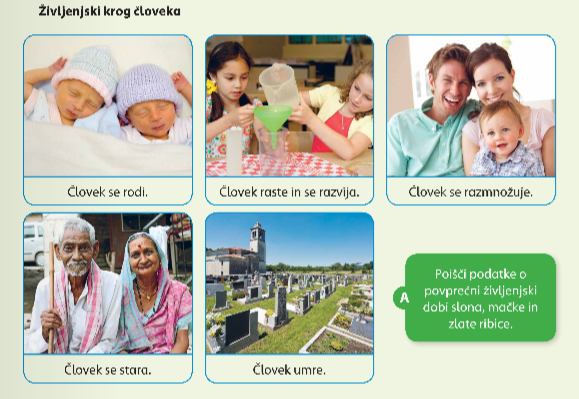 PREDMETNAVODILAOPOMBEMATDESETICE DO 100Odpri učbenik na strani 71.V spodnjem delu lahko vidiš, da če imamo 10 bankovcev po 10 evrov imamo skupaj bankovec za 100 evrov.Sedaj pa boš odprl delovni zvezek na strani 90 in najprej uredil desetice od največje do najmanjše, pri 16. nalogi pa boš bankovce seštel in jih povezal s pravim odgovorom.Fotografijo opravljenega dela starši pošljejo po e-pošti.NARŽIVLJENJSKI KROG ČLOVEKAPri urah naravoslovja smo spoznali življenjski krog rastlin in življenjski krog živali.Sedaj pa boš spoznal oz. ponovil še življenjski krog človeka.Slika je pod tabelo.List lahko izrežeš in prilepiš v zvezek ali pa prepišeš v zvezek.Fotografijo opravljenega dela starši pošljejo po e-pošti.DRUPOIŠČI POMOČOdpri učbenik na strani 25 in preberi kam se lahko otroci obrnete, kadar ste v stiski.Sedaj odpri delovni zvezek na strani 24 in pri prvi nalogi obkroži pravilen odgovor, pri drugi pa napiši kako bi pomagal dečku.Fotografijo opravljenega dela starši pošljejo po e-pošti.ŠPOPRAVLJIČNA JOGADanes se boš sproščal na drugačen način, in sicer tokrat s pravljično jogo s pomočjo učiteljice Maje:https://www.youtube.com/watch?v=KUY7oPpNLX0